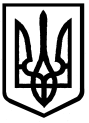 УКРАЇНАЧЕРКАСЬКА МІСЬКА РАДАДЕПАРТАМЕНТ АРХІТЕКТУРИ, МІСТОБУДУВАННЯ ТА ІНСПЕКТУВАННЯ______________________________________________________________________________________ Н А К А З    “____” _____________  2016		   м. Черкаси			№ _______Про внесення змін до наказу від 19.01.2016 № 1«Про  надання  ФОП Мушієк С.І. містобудівних умов і обмежень забудови земельноїділянки по вул. Гагаріна, 29»	На підставі заяви фізичної особи-підприємця Мушієк Світлани Іванівни, договору оренди землі від 17.03.2006, зареєстрованого в Черкаській регіональній філії ДП «Центр ДЗК при Держкомземі України» від 17.03.2006 № 040677500127, відповідно до ст. 29, п.8 ст. 37, п.11 ст. 39, ст. 40 Закону  України  „Про регулювання містобудівної діяльності”, рішення Черкаської міської ради від 24.09.2013 № 4-32 «Про внесення змін до Положення про департамент архітектури, містобудування та інспектування Черкаської міської ради», рішення виконавчого комітету Черкаської міської ради від 15.01.2015 № 38 «Про внесення змін до рішення виконавчого комітету Черкаської міської ради від 02.04.2013 № 383 «Про затвердження реєстрів послуг, які надаються виконавчими органами Черкаської міської ради» НАКАЗУЮ:	1. Внести зміни до наказу департаменту архітектури, містобудування та інспектування від 19.01.2016 № 1 «Про  надання  ФОП Мушієк С.І. містобудівних умов і обмежень забудови земельної ділянки по вул. Гагаріна, 29», а саме в додатку до наказу пункт 10 загальних даних містобудівних умов та обмежень забудови земельної по вул. Гагаріна, 29 викласти в такій редакції: «10. Основні техніко-економічні показники забудови земельної ділянки:площа забудови —  до 750 кв.м;вбудовано-прибудовані приміщення – до 450 кв.м;поверховість – 12 поверхів (11 поверхів – житлових);площа квартир в будинку – до 5600 кв.м;будівельний об’єм вище за рівень 0,000 – до 25000 куб.м;	кількість квартир: 99, зокрема  однокімнатних – 66;                                                 двокімнатних – 33».	5. Контроль за виконанням наказу залишаю за собою.Заступник директора департаменту  						Р.В. АлдагановДодаток до рішення виконавчого комітетувід                              № ________                 ЗМІНИДО МІСТОБУДІВНИХ УМОВ І ОБМЕЖЕНЬЗАБУДОВИ ЗЕМЕЛЬНОЇ ДІЛЯНКИпо вул. Гагаріна, 29що надані наказом департаменту архітектури, містобудування та інспектування від 19.01.2016 № 1І. Текстова частина.Загальні дані:10. Основні техніко-економічні показники забудови земельної ділянки:площа забудови —  до 750 кв.м;вбудовано-прибудовані приміщення – до 450 кв.м;поверховість – 12 поверхів (11 поверхів – житлових);площа квартир в будинку – до 5600 кв.м;будівельний об’єм вище за рівень 0,000 – до 25000 куб.м;	кількість квартир: 99, зокрема  однокімнатних – 66;                                                 двокімнатних – 33».Заступник начальника управління планування та архітектури департаменту архітектури, містобудування таінспектування                                                      			       Р.В. Єпік